............. .-..------------··-···-	-	- i·--··--·----··--····-·-·--·-·    -	-	--    -	-	-	-	-	-	-	-	-	-	-	-	-	-	-	-	-	-	-	-	-ASSUNTOAprovação do Relatório de Gestão 2015.DELIBERAÇÃO PLENÁRIA N.0   006/2016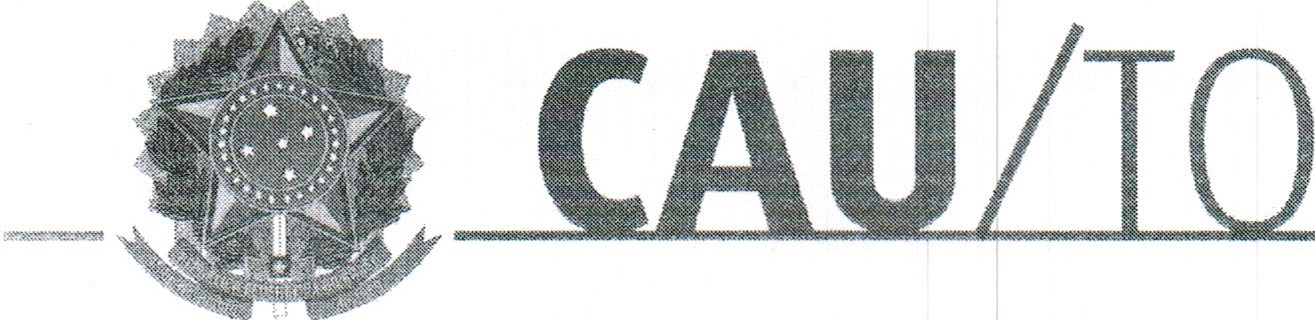 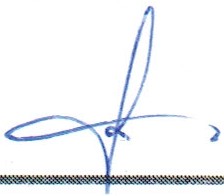 A Plenária do Conselho de Arquitet ura e Urbanismo do Tocantins, reunida ordinariamente na cidade de Palmas, no Estado do Tocantins, na sede do CAU/TO, no dia 05 de abril de 2016, no uso das competências que lhe confere o art. 35, do Regimento Interno do CAU/TO, após analise do assunto em epígrafe, eConsiderando o parágrafo único, do art. 70, da Constituição Federal, que dispõe que "prestará contas qualquer pessoa física ou jurídica, pública ou privada, que utilize , arrecade, guarde, gerencie ou administre dinheiros, bens e valores públicos ou pelos quais a União responda, ou que, em nome desta, assuma obrigações de natureza pecuniária";Considerando a Lei n.º 12.527, de 18 de novembro de 2011, que dispõe sobre o direito ao acesso à informação e os procedimentos a serem adotados pela Administração Direta e Indireta, com o fim de garantir o acesso a estes dados;Considerando as disposições da IN TCU N.º 63/2010, da Portaria TCU n.º 321/2015, que versa sobre o Relatório de Gestão que deve ser apresentado ao referido órgão;Considerando o Relatório de Gestão do exercício de 2015, elaborado e apresentado pela Gerência Administrativa deste Conselho, feito em cima dos dados de gestão de todas as áreas e setores que compõe esta autarquia;Considerando a Deliberação nº004/2016 da Comissão de Planejamento e Finanças do CAU/TO, que aprova o Relatóriode Gestão 2015 do CAU /TO;Endereço: Quadra 103 sul, Rua SO-05, Lote 12, Salas 04 e 05www.cauto.org.br / atendímento@cauto.org.br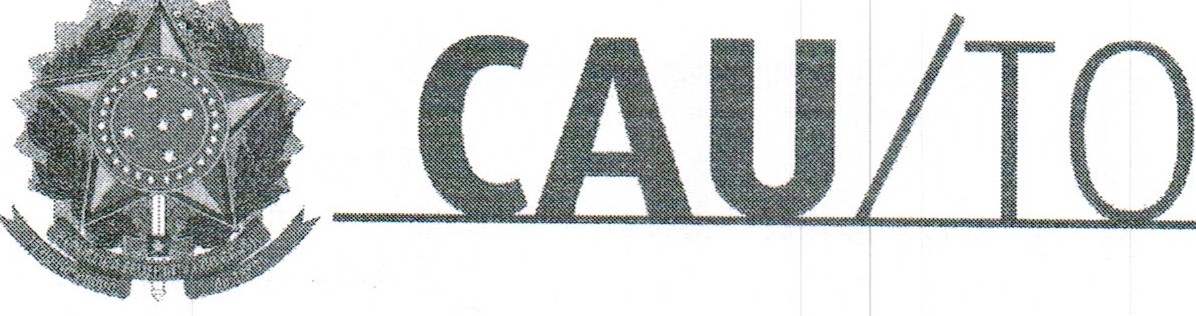 DELIBEROU:1- Aprovar o Relatório de Gestão 2015 do CAU/TO.Palm as, 05 de abril de 2016.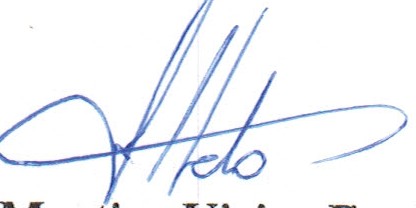 Joseisa Martins Vieira FurtadoPresidente do CAU/TOEndereço : Quadra 103 sul, Rua SO-05, Lote 12, Salas 04 e 05, ,vww.cauto.org.br / atendimento@cauto .org.br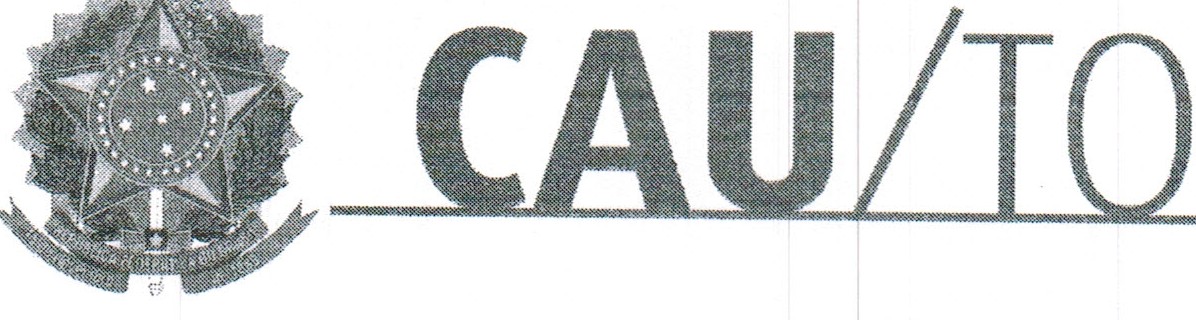 50ª REUNIÃO PLENÁRIA ORDINÁRIA DO CAU/TOFolha de Votação anexa à Deliberação Plenária nº006/2016Histórico da votação: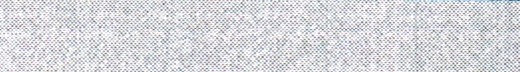 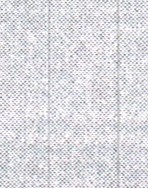 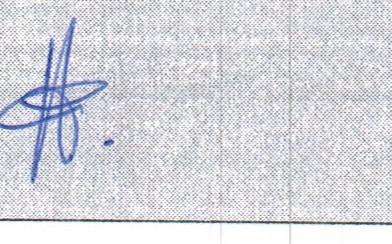 Reunião Plenária Nº 050/2016	,   Data: 05/abril/2016Matéria em votação: Aprovação do Relatório de Gestão 2015.	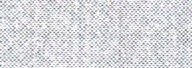 Resultado da votação: Sim ( 03 ) Não ( O) Abstenções ( O ) Ausências ( O ) Total ( 04 )Ocorrências: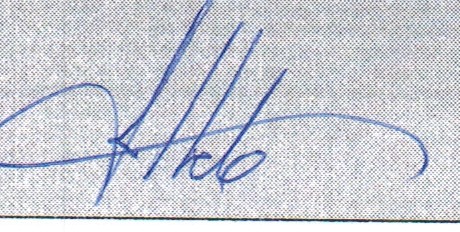 Sécretário da Reunião:	Presidente da Reunião:Ende reço: Quadra 103 sul, Rua SO-05, Lote 12, Salas 04 e 05www.cauto.org.br / atendimento@cauto.org.brConselheiroVotaçãoSim	Não	Abst.	Ausenc.VotaçãoSim	Não	Abst.	Ausenc.VotaçãoSim	Não	Abst.	Ausenc.VotaçãoSim	Não	Abst.	Ausenc.ConselheiroJoseísa Martins Vieira FurtadoCarlos Eduardo Cavalheiro GonçalvesXGiovanni Alessandro Assis SilvaXNourival Batista FerreiraX